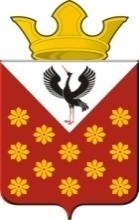  ГЛАВА МУНИЦИПАЛЬНОГО ОБРАЗОВАНИЯКраснополянское сельское поселение Байкаловского районаСвердловской областиПостановление № 18        с. Краснополянское                                                                         20.01.2014       Об утверждении Порядка определения предельно
допустимого значения просроченной кредиторской
задолженности муниципального бюджетного, автономного
учреждения  Краснополянского сельского поселения,
превышение которого влечет расторжение трудового
договора с руководителем муниципального бюджетного,
автономного учреждения по инициативе работодателя
в соответствии с Трудовым кодексом Российской Федерации 	В целях реализации Федерального Закона от 8 мая 2010 года  №  83-ФЗ «О внесении изменений в отдельные законодательные акты Российской Федерации в связи с совершенствованием правового  положения государственных (муниципальных) учреждений»,  руководствуясь ст. 26 Устава Краснополянского сельского поселения, постановляю:         1.  Утвердить прилагаемый    Порядок определения предельно допустимого значения просроченной кредиторской задолженности муниципального бюджетного, автономного учреждения Краснополянского сельского поселения, превышение которого влечет расторжение трудового договора с руководителем муниципального бюджетного, автономного учреждения по инициативе работодателя в соответствии с Трудовым кодексом Российской Федерации  (приложение № 1).         2. Специалисту Администрации Краснополянского сельского поселения по работе с кадрами до 01 февраля 2014 г. внести изменения в действующие трудовые договоры, заключенные с руководителями муниципальных бюджетных, автономных  учреждений, в части приведения их в соответствие с требованиями настоящего Порядка.         3. Руководителям муниципальных бюджетных, автономных учреждений принять к руководству утвержденный настоящим постановлением Порядок, взять под личный контроль его исполнение и обеспечить своевременное предоставление достоверных данных по формам и в сроки, установленные Порядком.        4. Обнародовать настоящее Постановление в соответствии с Уставом Краснополянского сельского поселения и разместить на официальном сайте муниципального образования. 5. Контроль   исполнения настоящего постановления возложить на заместителя главы Администрации Краснополянского сельского поселения Карпова В.В. Глава Краснополянского сельского поселения                                                                           Г.М. Губина Приложение № 1Утвержденопостановлением главыКраснополянского сельского поселения от 20.01.2014  № 18 Порядок определения предельно
допустимого значения просроченной кредиторской
задолженности муниципального бюджетного, автономного
учреждения  Краснополянского сельского поселения,
превышение которого влечет расторжение трудового
договора с руководителем муниципального бюджетного,
автономного учреждения по инициативе работодателя
в соответствии с Трудовым кодексом Российской Федерации1. Настоящий Порядок устанавливает механизм определения Администрацией Краснополянского сельского поселения, осуществляющим функции и полномочия учредителя муниципального бюджетного, автономного учреждения, предельно допустимого значения просроченной кредиторской задолженности муниципального бюджетного, автономного учреждения, превышение которого влечет расторжение трудового договора с руководителем муниципального бюджетного, автономного учреждения по инициативе работодателя в соответствии с Трудовым кодексом Российской Федерации.2. Порядок подготовлен в целях:усиления контроля за использованием бюджетных средств муниципальными бюджетными, автономными учреждениями;снижения рисков возникновения финансовых потерь;повышения ответственности руководителя муниципального бюджетного, автономного учреждения.3.Значение просроченной кредиторской задолженности муниципального бюджетного, автономного учреждения определяется на основании данных бухгалтерского учета по следующим группам:3.1 кредиторская задолженность по оплате труда и иным выплатам персоналу, срок погашения которой, установленный законодательством Российской Федерации и локальными нормативными правовыми актами муниципального бюджетного, автономного учреждения, регулирующими трудовые отношения, истек;3.2 кредиторская задолженность по налоговым и иным платежам в бюджет и во внебюджетные фонды, срок уплаты по которым, предусмотренный законодательством Российской Федерации, истек;3.3 кредиторская задолженность перед поставщиками и подрядчиками, по иным договорам гражданско-правового характера, сроки  погашения которой, предусмотренные законодательством Российской Федерации и договорами (муниципальными контрактами), истекли;3.4 общая кредиторская задолженность по всем имеющимся обязательствам, срок погашения которой истек.4. Величина просроченной кредиторской задолженности муниципального бюджетного, автономного учреждения определяется как сумма просроченной кредиторской задолженности групп, указанных в пункте 3 настоящего Порядка.4. Установить для муниципальных бюджетных, автономных учреждений следующее предельно допустимое значение просроченной кредиторской задолженности:4.1. по оплате труда работников бюджетных учреждений - 0 тысяч рублей;4.2. по налоговым и иным платежам в бюджет и внебюджетные фонды – 0 тысяч рублей;4.3. перед поставщиками и подрядчиками, по иным договорам гражданско-правового характера - 0 тысяч рублей;4.4 по остальным расходам – в размере 1,0% от доведенного годового объема субсидии на выполнение муниципального задания, но не выше объема кредиторской задолженности, образовавшейся на начало финансового года.5. Органам Администрации Краснополянского сельского поселения, осуществляющим функции и полномочия учредителя муниципальных бюджетных, автономных учреждений, специалисту по работе с кадрами   Администрации поселения: 5.1. в трудовых договорах с руководителями муниципальных бюджетных учреждений предусмотреть условие о расторжении трудового договора при наличии у муниципального бюджетного, автономного учреждения просроченной кредиторской задолженности, превышающей предельно допустимое значение, установленное настоящим Постановлением, на основании пункта 3 статьи 278 Трудового кодекса Российской Федерации;5.2. рассматривать представляемые руководителями муниципальных бюджетных, автономных учреждений сведения о кредиторской задолженности и просроченной кредиторской задолженности, отчеты о просроченной кредиторской задолженности в течение 10 рабочих дней со дня их поступления;5.3. назначить лиц, ответственных за осуществление ежемесячного мониторинга состояния кредиторской задолженности и просроченной кредиторской задолженности муниципального бюджетного, автономного учреждения;          6. Ежемесячно, не позднее 3 –го числа руководитель бюджетного, автономного учреждения представляет главным распорядителям бюджетных средств сведения о просроченной кредиторской задолженности, сформированные на   основании данных бухгалтерского учета по рекомендуемому образцу (приложение 1 к настоящему Порядку).         7. В целях мониторинга, ежеквартально не позднее 10-го числа главные распорядители бюджетных средств представляют сводную информацию о просроченной кредиторской задолженности, в которой указываются подведомственные бюджетные учреждения, допустившие просроченную кредиторскую задолженность, пояснительную записку с указанием причин возникновения просроченной кредиторской задолженности, план погашения просроченной кредиторской задолженности с указанием мероприятий по ее погашению и сроков их реализации при наличии просроченной кредиторской задолженности заместителю главы Администрации поселения, курирующему социальную сферу.8.В целях всестороннего рассмотрения  сведений о кредиторской задолженности и определения предельно допустимого значения просроченной кредиторской задолженности муниципального бюджетного, автономного учреждения, превышение которого влечет расторжение трудового договора с руководителем муниципального бюджетного, автономного учреждения по инициативе работодателя в соответствии с Трудовым кодексом Российской Федерации, выявления причин возникновения данной задолженности в Администрации муниципального района должна быть создана комиссия по контролю за просроченной кредиторской задолженностью бюджетных и автономных учреждений.Положение и состав комиссии утверждаются постановлением Администрации Краснополянского сельского поселения.Приложение N 1к Порядку определения предельно допустимого значения просроченной кредиторской задолженностимуниципального бюджетного, автономногоучреждения Краснополянского сельского поселения,   превышение которого влечет расторжениетрудового договора по инициативе работодателя всоответствии с Трудовым кодексом РоссийскойФедерации с руководителем бюджетного учрежденияИнформацияо просроченной кредиторской задолженности___________________________________________________________(наименование муниципального бюджетного, автономного учреждения)Руководитель ___________________________________ (Ф.И.О.)                                                 (подпись)Главный бухгалтер ______________________________ (Ф.И.О.)                                                 (подпись)М.П.N п/пГруппы просроченной   кредиторской задолженностиПредельно допустимое значение просроченной кредиторской задолженности бюджетного  учреждения  (тыс. руб.)Сумма просроченной задолженности на начало  финансового года(тыс. руб.)Сумма просроченной задолженности на отчетную дату(тыс. руб.Величина превышения предельно допустимого значения просроченной кредиторской задолженности бюджетного учреждения (тыс. руб.)1Просроченная кредиторская задолженность по оплате   труда работников02Просроченная кредиторская задолженность по платежам в бюджеты и внебюджетные фонды03Просроченная кредиторская задолженность по оплате   коммунальных услуг, оплате потребленного газа и твердого топлива        04Просроченная кредиторская задолженность по принятым обязательствам и прочая   кредиторская задолженностьУказывается сумма, равная 1,0% от доведенного годового объема субсидии на выполнение муниципального задания5Просроченная кредиторская задолженность бюджетного учреждения (сумма строк  1 + 2 + 3 + 4)             